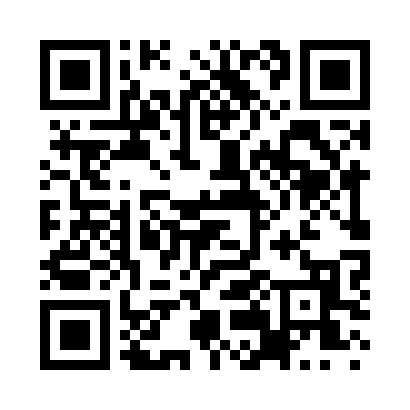 Prayer times for Bright Corner, Mississippi, USAMon 1 Jul 2024 - Wed 31 Jul 2024High Latitude Method: Angle Based RulePrayer Calculation Method: Islamic Society of North AmericaAsar Calculation Method: ShafiPrayer times provided by https://www.salahtimes.comDateDayFajrSunriseDhuhrAsrMaghribIsha1Mon4:315:541:054:498:159:382Tue4:325:551:054:498:149:373Wed4:325:551:054:498:149:374Thu4:335:561:054:498:149:375Fri4:345:561:054:498:149:376Sat4:345:571:054:508:149:367Sun4:355:571:064:508:149:368Mon4:365:581:064:508:139:369Tue4:365:581:064:508:139:3510Wed4:375:591:064:508:139:3511Thu4:385:591:064:508:139:3412Fri4:396:001:064:508:129:3413Sat4:396:011:064:508:129:3314Sun4:406:011:064:518:119:3215Mon4:416:021:074:518:119:3216Tue4:426:021:074:518:119:3117Wed4:436:031:074:518:109:3018Thu4:436:041:074:518:109:3019Fri4:446:041:074:518:099:2920Sat4:456:051:074:518:089:2821Sun4:466:061:074:518:089:2722Mon4:476:061:074:518:079:2723Tue4:486:071:074:518:079:2624Wed4:496:081:074:518:069:2525Thu4:506:081:074:518:059:2426Fri4:516:091:074:518:059:2327Sat4:526:101:074:518:049:2228Sun4:526:101:074:508:039:2129Mon4:536:111:074:508:029:2030Tue4:546:121:074:508:029:1931Wed4:556:131:074:508:019:18